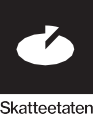 Fullmakten sendes til:Registerinfo,Skatteetaten Damsveien 19815 VadsøEller e-post registerinfo@skatteetaten.noOrg.nrFirmanavnOrg.nrFirmanavn